CERTIFICATEO F  W A R R A N T YCustomer Name         	_______________                     Product Name	 		                        Warranty Start Date   		 Address		 		 Serial No.   		                      End Date	 	 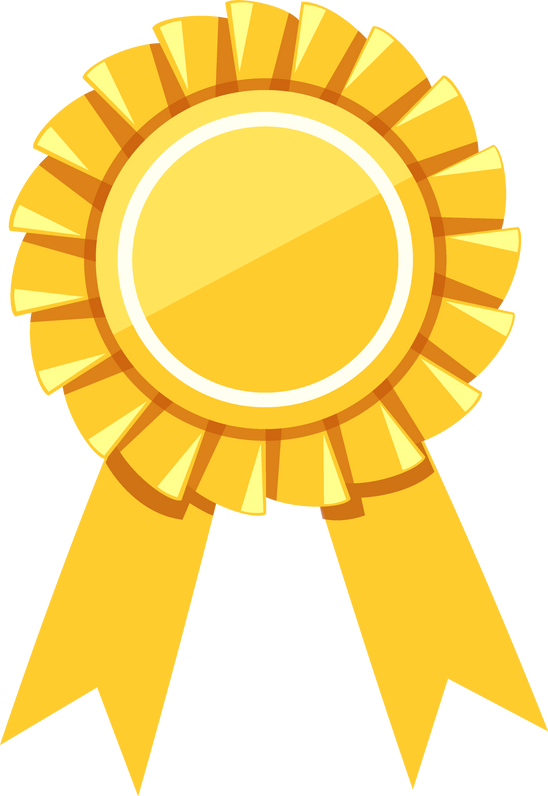 We hereby guarantee and warranty all products owned for the period of time. The product is in possession of the owner. XYZ Limited will repair and replace defective components, which will be no additional charge to the product owner.Date	Signature